30.03  3 класМатематикаТема. Перевірка ділення множенням. Розв'язування задачі, оберненої до задачі на знаходження суми двох добутківУсні обчислення https://naurok.com.ua/test/testing/81c233f9-8853-4144-8de5-f43ad21d7452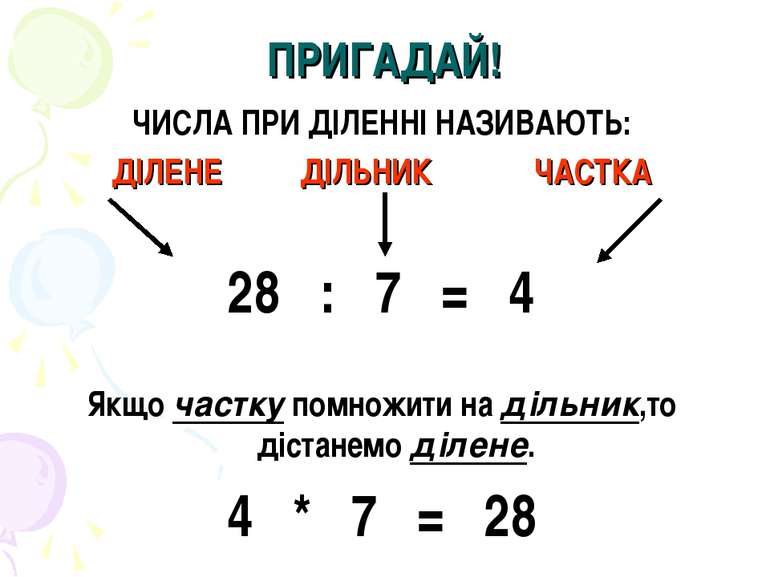 Робота з підручником (с.140 правило,  завдання 916, 917 -  усно; 918, 921- письмово)Перед виконанням задач 919, 920 переглянь пам’ятки.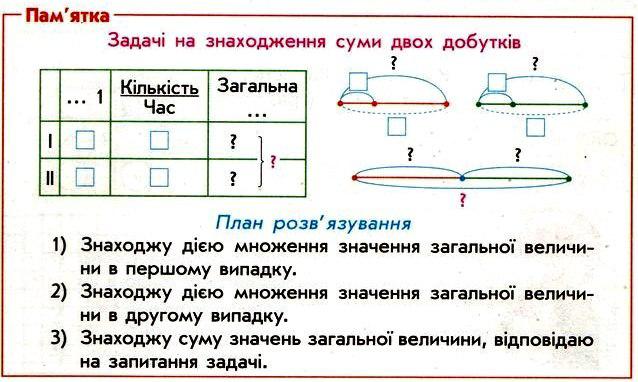 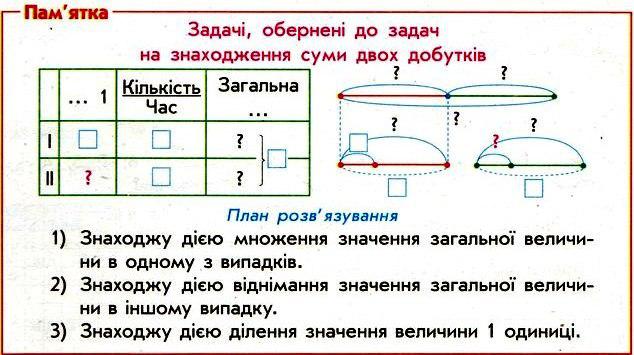 Перевір свої знання https://learningapps.org/9642230Д.з. 923,924Українська мова Тема. Розвиток  зв'язного мовлення. Перебудова казкиПригадай, що таке казка. Які бувають казки? 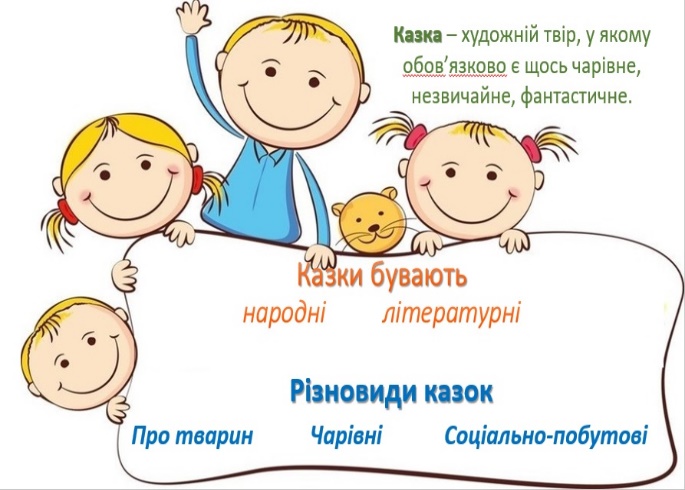 https://learningapps.org/1746637 Читаючи казку, зверни увагу на поведінку героїв https://mala.storinka.org/%D0%BA%D0%BE%D1%81%D1%82%D1%8F%D0%BD%D1%82%D0%B8%D0%BD-%D1%83%D1%88%D0%B8%D0%BD%D1%81%D1%8C%D0%BA%D0%B8%D0%B9-%D1%83%D0%BC%D1%96%D0%B9-%D0%BF%D0%BE%D1%87%D0%B5%D0%BA%D0%B0%D1%82%D0%B8-%D0%BA%D0%B0%D0%B7%D0%BA%D0%B0.htmlДай відповіді на запитання за змістом прочитаного:― Якою була курочка, а яким ― півник?
― Порівняйте вдачу героїв.
― Як ви думаєте, чому казка має таку назву?Перебудуй казку.
― Зміни основну частину казки, показавши зміни у поведінці півника.
― Придумай щасливий кінець.
― Починай словами: Схотілося півнику на ковзанах покататися, але …Запиши складену казку. Літературне читання Тема. Ми з природою єдині. Г. Тютюнник «Бушля» (продовження) Читаємо склади. Утворюємо париhttps://learningapps.org/6358201Робота з підручником (с. 135-136).1. Прочитай продовження  оповідання Григора Тютюнника «Бушля» (від слів …Першою прокинулася бушля)2. Дай усно відповіді на запитання після тексту на с. 136Перевір свої знання   https://learningapps.org/9832356СПО Тема. Транспорт. Залізничний транспортПереглянь відео, пригадай,  які є види транспортуhttps://www.youtube.com/watch?v=MoRORvLUmHchttps://www.youtube.com/watch?v=txuQXonsJxQНамалюй транспорт, яким тобі хотілось би подорожувати. 